ll Shree Ganeshay Namah llLate Mr. & Mrs. Shamlal and Manorama Padharia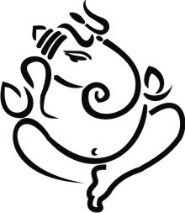 &Late Mr. Shashikant and Mrs. Ramila KshatriyaRequest the honor of your presence and blessing at theauspicious wedding ceremony of their grandsonDhiyanshSon of Mr. & Mrs. Dhiren and Dhruti PadhariatoAhanaDaughter of Mr. & Mrs. Avnish and Avantika TatlaFriday, July 6th, 2018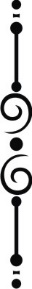 ~No Boxed Gifts Please~Padharia Family & Tatla Family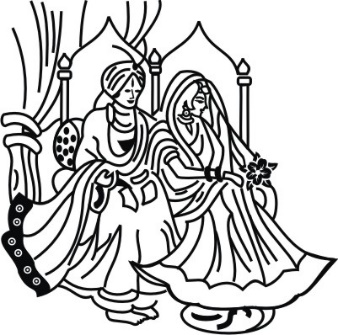 Request your gracious presence for an evening ofcelebration in honor of thenewlywed coupleDhiyansh and AhanaSaturday, July 7th, 2018Cocktail Hour	6:30 p.m.Reception and Dinner	7:30 p.m.~Venue~Paradise Ballrooms4100 Peralta Blvd, Fremont, CA 94536R.S.V.P. - By June 10th, 2018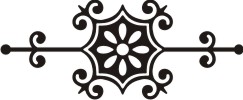 Number of invited guest(s): _______Padharia Family - H: (408) 281-5568Email: dhiyuandahana@gmail.com